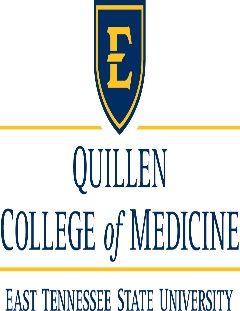 Graduate Medical EducationProposal for Deletion of a Training Site1.	Explain the reason for the site deletion.  2.	What is the impact of the site deletion on the training program?3. Does the site provide funding for residency positions?Title of Program10-digit ACGME Program ID #Name of CenterAddressNumber of Residents that will be Assigned to this Site by PGY (e.g., 2-2-2)Name of Site DirectorList names of faculty who will precept trainees